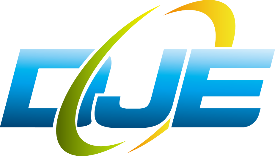 DONGJIANG ENVIRONMENTAL COMPANY LIMITED*東江環保股份有限公司（於中華人民共和國註冊成立之股份有限公司）（股份代號：00895）董事名單與其角色及職能東江環保股份有限公司董事（「董事」）會（「董事會」）成員載列如下：執行董事譚侃(董事長及代理總裁）林培鋒非執行董事唐毅單曉敏晉永甫獨立非執行董事李金惠蕭志雄郭素頤董事會設立四 (4) 個委員會。下表載列各董事會成員在該等委員會中所擔任的職位信息。中華人民共和國廣東省深圳市2020年12月22日*僅供識別審計委員會薪酬與考核委員會提名委員會戰略發展委員會譚侃成員主席林培鋒成員唐毅單曉敏晉永甫李金惠成員成員主席成員蕭志雄主席成員成員郭素頤成員主席